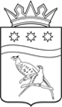   СОВЕТ НАРОДНЫХ ДЕПУТАТОВ БЛАГОВЕЩЕНСКОГО МУНИЦИПАЛЬНОГО ОКРУГА АМУРСКОЙ ОБЛАСТИ(первый созыв)РЕШЕНИЕПринято Советом народных депутатов Благовещенского муниципального округа              29.09.2023 г.О внесении изменений в Устав Благовещенского муниципального округа Амурской областиНа основании Федерального закона от 10.07.2023 № 286-ФЗ «О внесении изменений в отдельные законодательные акты Российской Федерации», в целях приведения в соответствие действующему законодательству, Совет народных депутатов Благовещенского муниципального округар е ш и л:  1. Внести в Устав Благовещенского муниципального округа Амурской области, принятый решением Совета народных депутатов Благовещенского муниципального округа от 24.11.2022 № 64 (в редакции решения от 28.04.2022 № 213) следующие изменения: 1) часть 1 статьи 10 изложить в новой редакции:«1.Граждане Российской Федерации осуществляют местное самоуправление посредством участия в местных референдумах, муниципальных выборах, посредством иных форм прямого волеизъявления, а также через выборные и иные органы местного самоуправления.»; 2) статью 32 дополнить частью 7.1.следующего содержания:«7.1. Глава муниципального образования освобождается от ответственности за несоблюдение ограничений и запретов, требований о предотвращении или об урегулировании конфликта интересов и неисполнение обязанностей, установленных настоящим Федеральным законом и другими федеральными законами в целях противодействия коррупции, в случае, если несоблюдение таких ограничений, запретов и требований, а также неисполнение таких обязанностей признается следствием не зависящих от него обстоятельств в порядке, предусмотренном частями 3 - 6 статьи 13 Федерального закона от 25 декабря 2008 года № 273-ФЗ «О противодействии коррупции».»; 3) статью 37 дополнить частью 11.1.следующего содержания:«11.1. Депутат, член выборного органа местного самоуправления, выборное должностное лицо местного самоуправления, иное лицо, замещающее муниципальную должность, освобождаются от ответственности за несоблюдение ограничений и запретов, требований о предотвращении или об урегулировании конфликта интересов и неисполнение обязанностей, установленных настоящим Федеральным законом и другими федеральными законами в целях противодействия коррупции, в случае, если несоблюдение таких ограничений, запретов и требований, а также неисполнение таких обязанностей признается следствием не зависящих от указанных лиц обстоятельств в порядке, предусмотренном частями 3 - 6 статьи 13 Федерального закона от 25 декабря 2008 года № 273-ФЗ «О противодействии коррупции».».            2. Настоящее решение вступает в силу с момента официального опубликования в газете «Амурская земля и люди» после его государственной регистрации.3. Направить настоящее решение в Управление Министерства юстиции Российской    Федерации    по    Амурской    области    для   государственной регистрации и официального опубликования на интернет-портале Министерства юстиции Российской Федерации.Председатель Совета народных депутатовБлаговещенского муниципального округа                                              С.А. МатвеевГлава Благовещенского муниципального округа                                            Д.В. Салтыков02.10.2023 г.№ 254